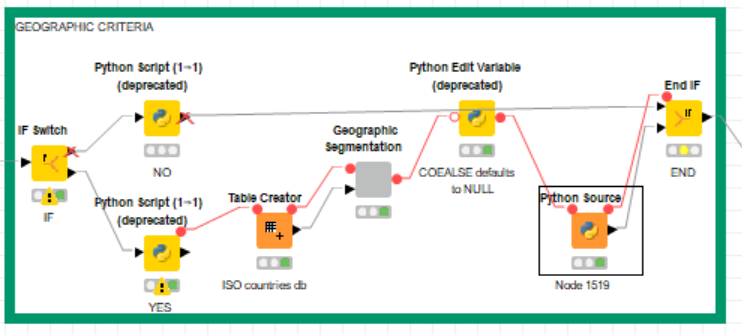 Inside the Geographic segmentation metanode 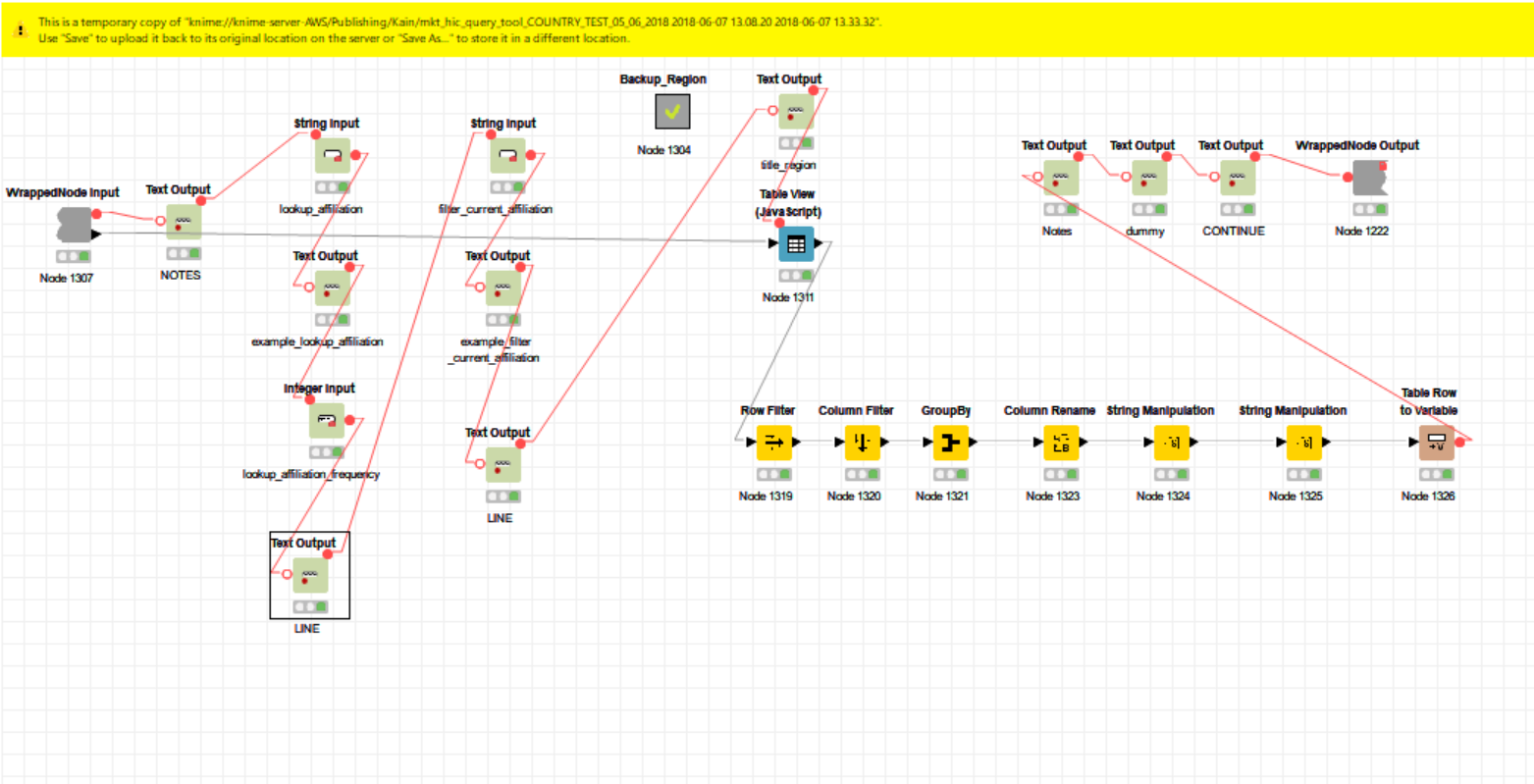 Python Edit Variable node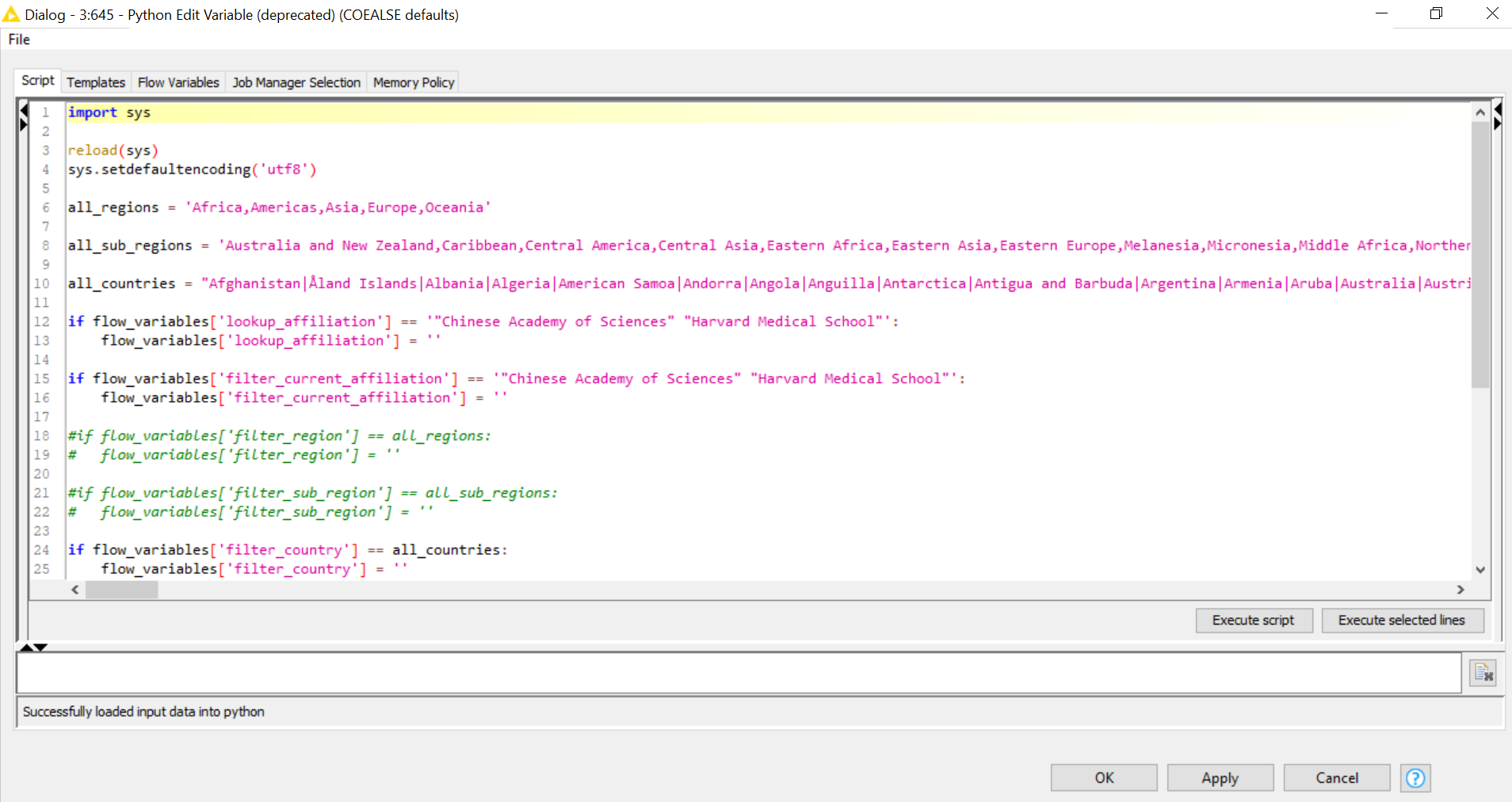 Python Source node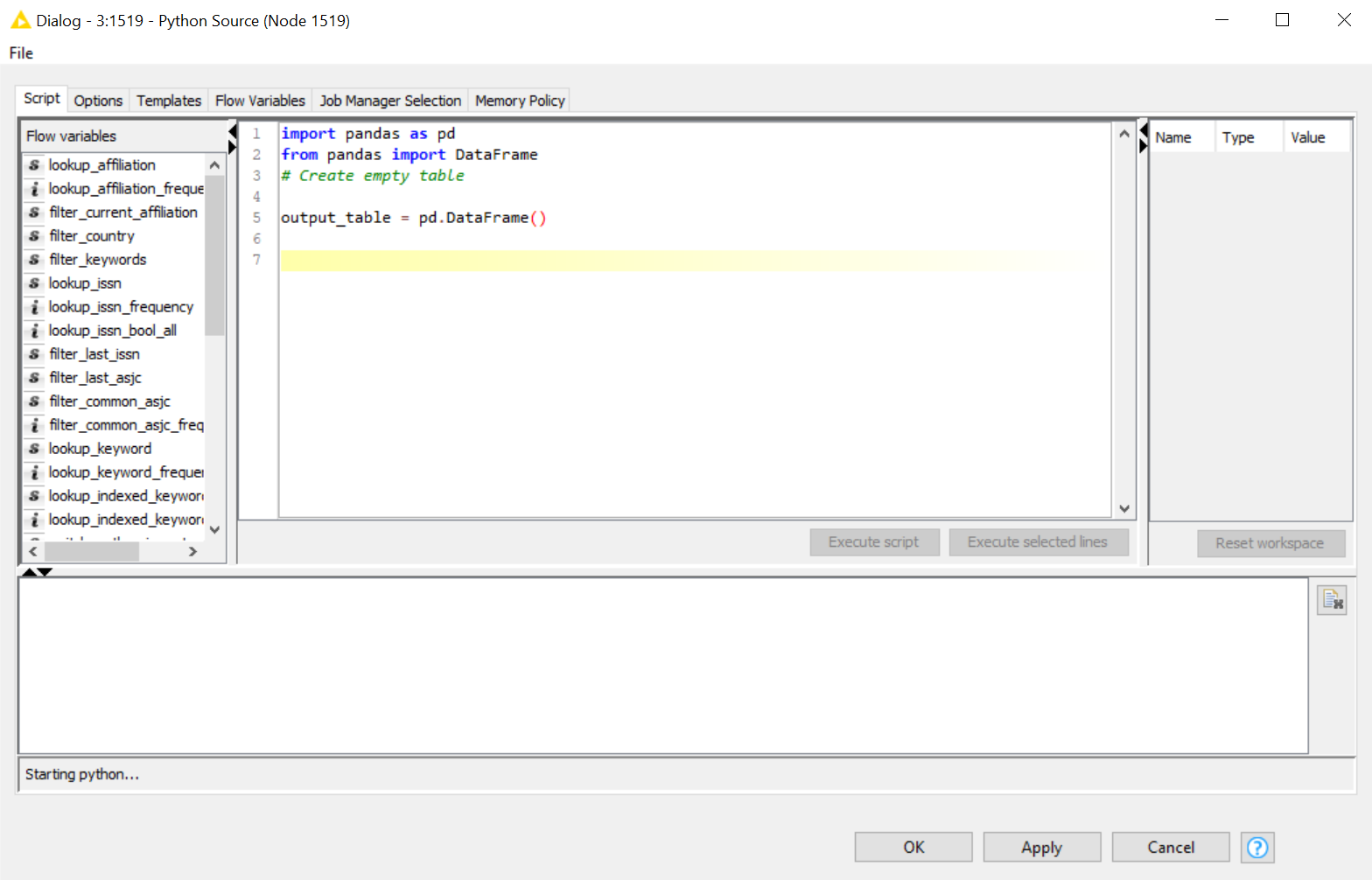 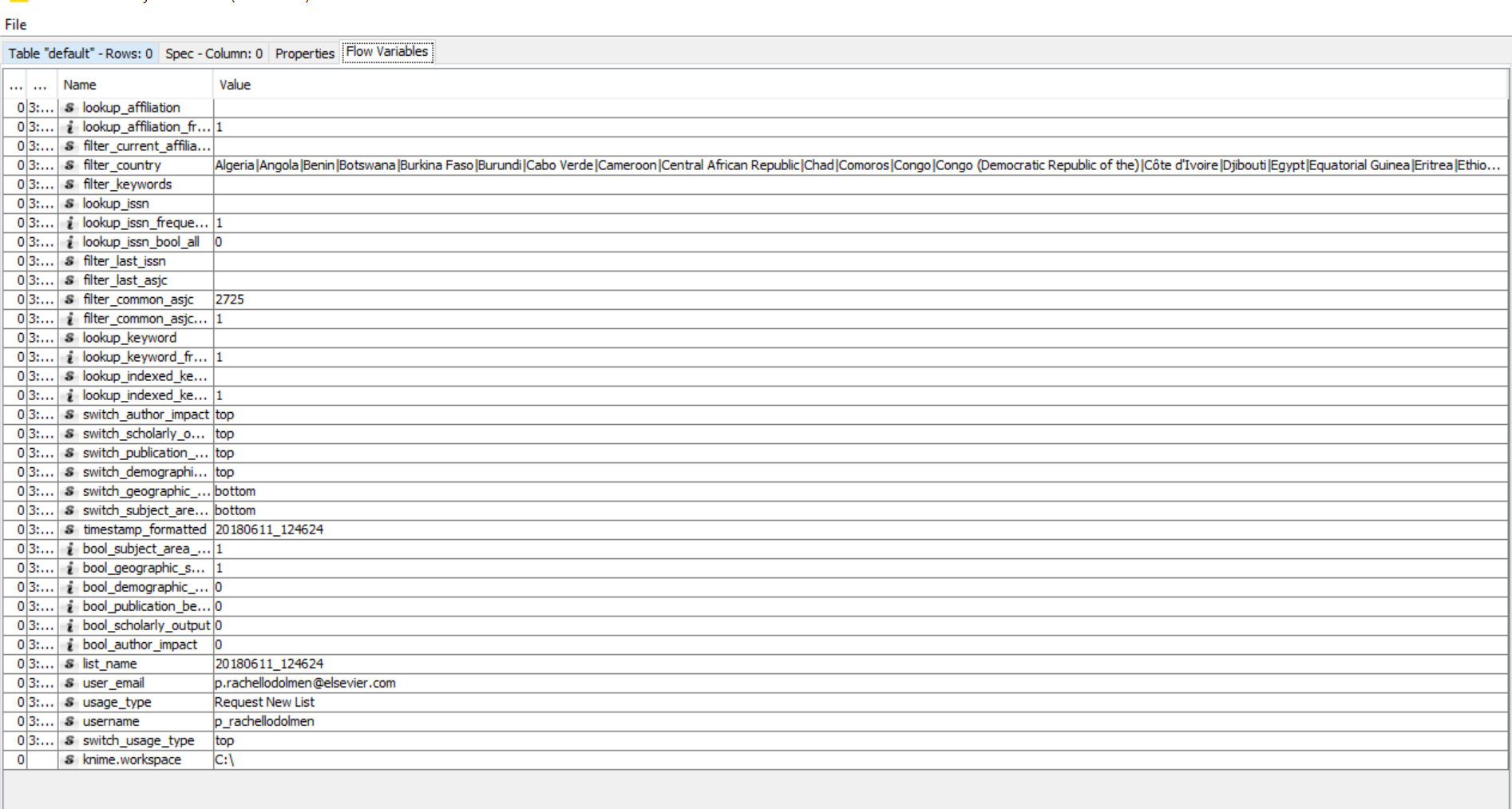 The complete row is:Filter_country (STRIG) Algeria|Angola|Benin|Botswana|Burkina Faso|Burundi|Cabo Verde|Cameroon|Central African Republic|Chad|Comoros|Congo|Congo (Democratic Republic of the)|Côte d'Ivoire|Djibouti|Egypt|Equatorial Guinea|Eritrea|Ethiopia|Gabon|Gambia|Ghana|Guinea|Guinea-Bissau|Kenya|Lesotho|Liberia|Libya|Madagascar|Malawi|Mali|Mauritania|Mauritius|Mayotte|Morocco|Mozambique|Namibia|Niger|Nigeria|Réunion|Rwanda|Saint Helena, Ascension and Tristan da Cunha|Sao Tome and Principe|Senegal|Seychelles|Sierra Leone|Somalia|South Africa|South Sudan|Sudan|Swaziland|Tanzania, United Republic of|Togo|Tunisia|Uganda|Western Sahara|Zambia|ZimbabShould be ZimbabweFirst window with different categories. In total there are 6 categories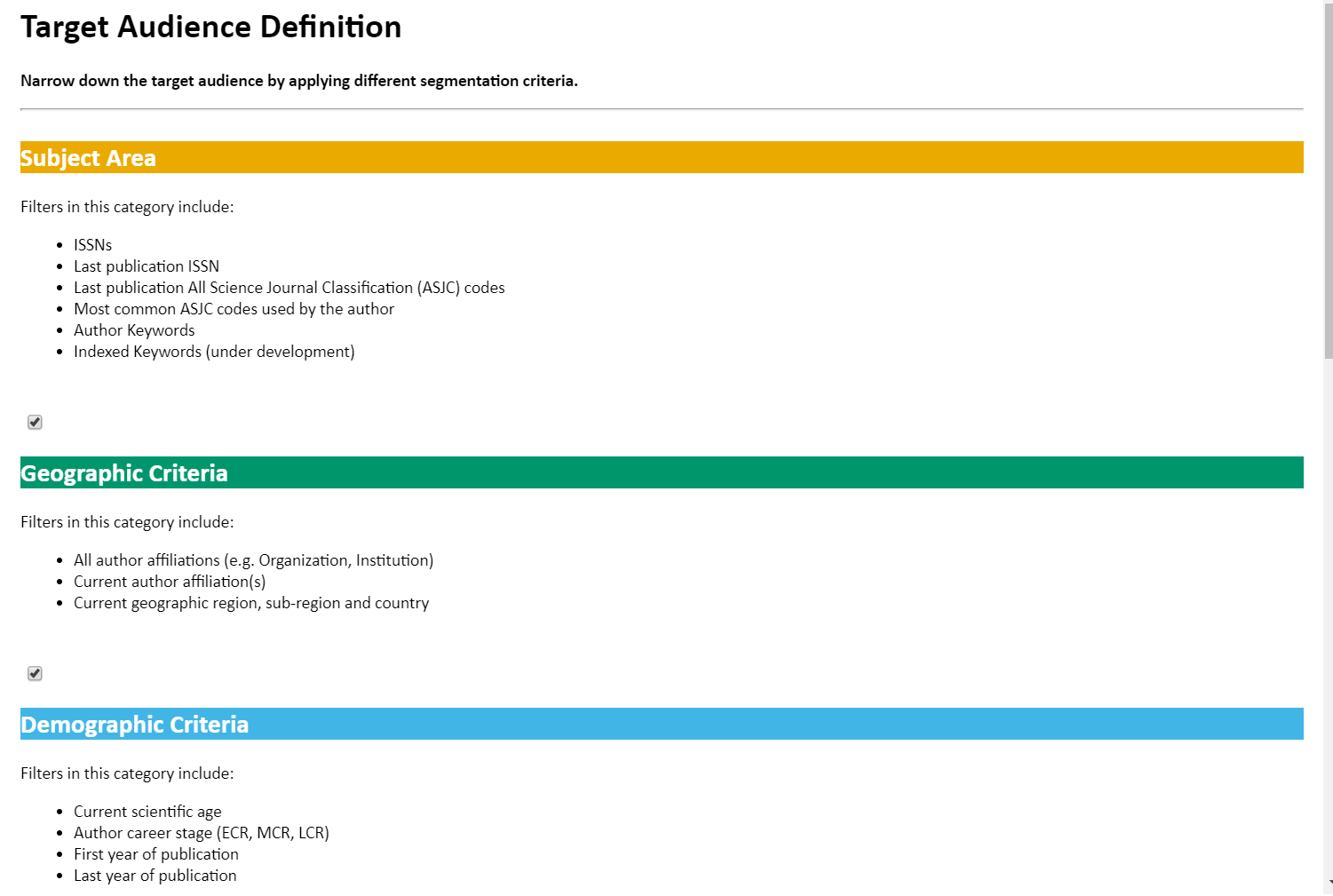 Part of the workflow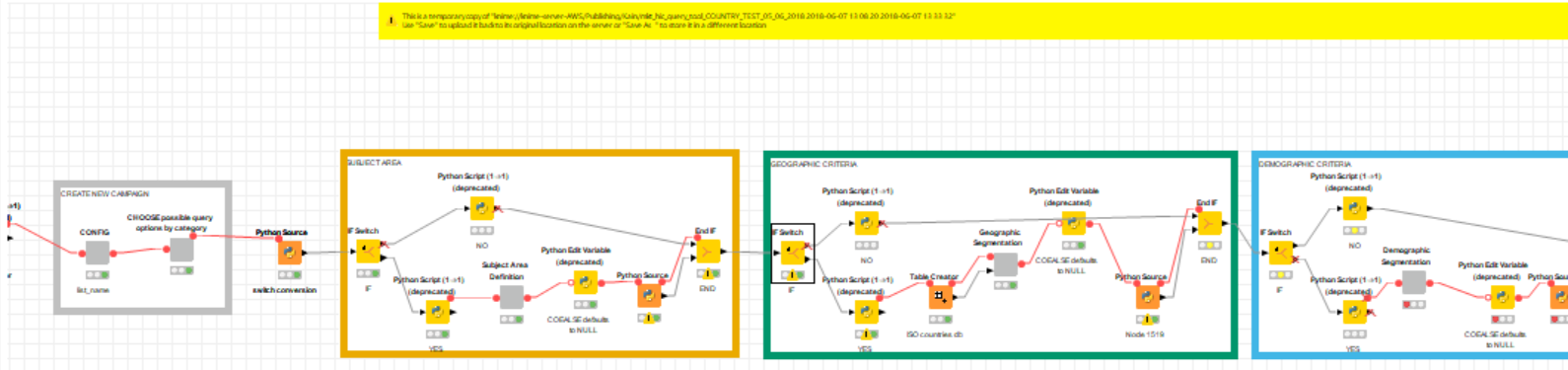 